INDICENota: todo lo en color rojo es para rellenar con antecedentes.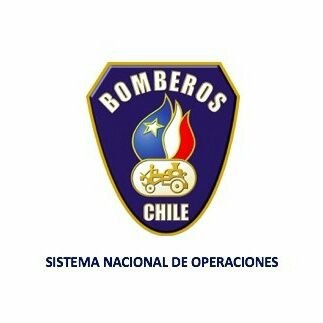 GRUPO USAR XXXXXXXXXLOGO GRUPORECOMENDACIÓN FINAL DEL MENTOR LOGO GRUPON.ºTemaPagina1IntroducciónX2Actividades relevantes realizadas por el Mentor con el grupo USARX3Análisis de la lista de verificación del grupo USARX4Observaciones y recomendaciones del MentorX5Anexo 1: Lista de verificación utilizada para la autoevaluaciónAnexo 2: PAR-USAR 06.1 y PAR-USAR 06.2 Plan de acción de la lista de verificación presentado por el grupo USARX6Información de envió de PAR USAR 14X1IntroducciónEsta recomendación final del Mentor se confecciona para informar si el grupo USAR XXXXXXXX del de la Institución Patrocinante XXXXXXXX, se encuentra en condiciones de realizar el Ejercicio Final de Evaluación del proceso de Acreditación o Reacreditación.Esta recomendación final del Mentor se confecciona para informar si el grupo USAR XXXXXXXX del de la Institución Patrocinante XXXXXXXX, se encuentra en condiciones de realizar el Ejercicio Final de Evaluación del proceso de Acreditación o Reacreditación.2Actividades realizadas por el Mentor con el grupo USARActividades realizadas por el Mentor con el grupo USARAdemás, es parte de este informe las distintas actividades realizadas ya sea con las autoridades de las Instituciones Patrocinante y con la Gerencia del grupo USAR XXXXXXX.Listado de reuniones realizadasAdemás, es parte de este informe las distintas actividades realizadas ya sea con las autoridades de las Instituciones Patrocinante y con la Gerencia del grupo USAR XXXXXXX.Listado de reuniones realizadasAdemás, es parte de este informe las distintas actividades realizadas ya sea con las autoridades de las Instituciones Patrocinante y con la Gerencia del grupo USAR XXXXXXX.Listado de reuniones realizadas2.1XX-XX-XXPrimera Reunión, temas tratados:XXXXXXXXX2.2XX-XX-XXSegunda Reunión, temas tratados:XXXXXXXXX2.3XX-XX-XXEnlistar las demás reuniones realizadas si corresponde2.4XX-XX-XXEntrega al PFON el PAR USAR 05 Evaluación Inicial del Mentor del grupo USAR XXXXXXXX 3Análisis de la Plan de Acción de Lista de verificación Análisis de la Plan de Acción de Lista de verificación Análisis de la Plan de Acción de Lista de verificación Revisado el Plan de Acción de la lista de verificación con fecha XX de XXXXX de 20XX, el cual se encuentra actualizado con esa fecha, puedo indicar que el grupo USAR se encuentra en condiciones de continuar o no continuar el proceso de acreditación.Revisado el Plan de Acción de la lista de verificación con fecha XX de XXXXX de 20XX, el cual se encuentra actualizado con esa fecha, puedo indicar que el grupo USAR se encuentra en condiciones de continuar o no continuar el proceso de acreditación.Revisado el Plan de Acción de la lista de verificación con fecha XX de XXXXX de 20XX, el cual se encuentra actualizado con esa fecha, puedo indicar que el grupo USAR se encuentra en condiciones de continuar o no continuar el proceso de acreditación.Revisado el Plan de Acción de la lista de verificación con fecha XX de XXXXX de 20XX, el cual se encuentra actualizado con esa fecha, puedo indicar que el grupo USAR se encuentra en condiciones de continuar o no continuar el proceso de acreditación.A continuación, se detalla porcentualmente el estado al día XX de XXXXXX de 20XX, de las distintas etapas de la lista de verificación:PreparaciónMovilizaciónOperaciones DesmovilizaciónA continuación, se detalla porcentualmente el estado al día XX de XXXXXX de 20XX, de las distintas etapas de la lista de verificación:PreparaciónMovilizaciónOperaciones DesmovilizaciónA continuación, se detalla porcentualmente el estado al día XX de XXXXXX de 20XX, de las distintas etapas de la lista de verificación:PreparaciónMovilizaciónOperaciones DesmovilizaciónA continuación, se detalla porcentualmente el estado al día XX de XXXXXX de 20XX, de las distintas etapas de la lista de verificación:PreparaciónMovilizaciónOperaciones Desmovilización3.1PreparaciónPreparaciónPreparación(Muestras) 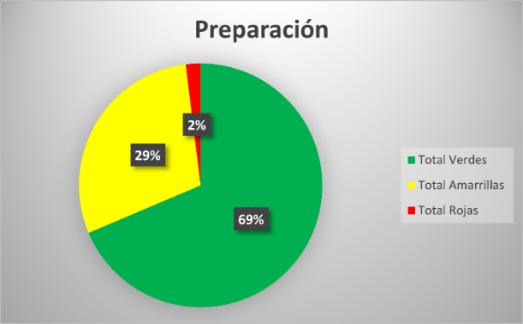 (Muestras) (Muestras) (Muestras) Total verdes Total verdes XXXX%Total amarrillas Total amarrillas XXXX%Total rojas Total rojas XXXX%3.2MovilizaciónMovilizaciónMovilización(Muestras) (Muestras) (Muestras) (Muestras) Total verdes Total verdes XXXX%Total amarrillas Total amarrillas XXXX%Total rojas Total rojas XXXX%3.3OperacionesOperacionesOperaciones(Muestras) (Muestras) (Muestras) (Muestras) Total verdes Total verdes XXXX%Total amarrillas Total amarrillas XXXX%Total rojas Total rojas XXXX%3.4DesmovilizaciónDesmovilizaciónDesmovilización(Muestras) (Muestras) (Muestras) (Muestras) Total verdes Total verdes XXXX%Total amarrillas Total amarrillas XXXX%Total rojas Total rojas XXXX%4Observaciones y recomendaciones del MentorDe acuerdo con la información obtenida a la fecha es que este Mentor considera que el grupo USAR XXXXXXXX está en condiciones de realizar o no realizar el Ejercicio final de evaluación en la fecha programada.De acuerdo con la información obtenida a la fecha es que este Mentor considera que el grupo USAR XXXXXXXX está en condiciones de realizar o no realizar el Ejercicio final de evaluación en la fecha programada.Si en el punto párrafo anterior la indicación es en No realizar se debe continuar con lo siguienteSi en el punto párrafo anterior la indicación es en No realizar se debe continuar con lo siguientePor no estar en condiciones de realizar el Ejercicio final de evaluación fijado para el XX del XXXXXX del 20XX, se propone como nueva fecha el día XX de XXXXXX de 20XX para el mencionado ejercicio.Por no estar en condiciones de realizar el Ejercicio final de evaluación fijado para el XX del XXXXXX del 20XX, se propone como nueva fecha el día XX de XXXXXX de 20XX para el mencionado ejercicio.Para lo cual se realizan las siguientes recomendaciones:Para lo cual se realizan las siguientes recomendaciones:4.1XXXXXXXXXXX4.2XXXXXXXXXXX4.3XXXXXXXXXXX5AnexosAnexosAnexo 1:Anexo 1:Lista de verificación utilizada para la autoevaluaciónSe adjunta la lista de verificación utilizada para la autoevaluación entregada por el grupo USAR XXXXXX, el día XX de XXXXXX de 20XX.Se adjunta la lista de verificación utilizada para la autoevaluación entregada por el grupo USAR XXXXXX, el día XX de XXXXXX de 20XX.Se adjunta la lista de verificación utilizada para la autoevaluación entregada por el grupo USAR XXXXXX, el día XX de XXXXXX de 20XX.Anexo 2:Anexo 2:Plan de acción de la lista de verificación Se adjunta el último plan de acción de la lista de verificación entregado por el grupo USAR XXXXXXX, el día XX de XXXXXX de 20XX, utilizando el PAR-USAR 06.1 y PÄR-USAR 06.2.Se adjunta el último plan de acción de la lista de verificación entregado por el grupo USAR XXXXXXX, el día XX de XXXXXX de 20XX, utilizando el PAR-USAR 06.1 y PÄR-USAR 06.2.Se adjunta el último plan de acción de la lista de verificación entregado por el grupo USAR XXXXXXX, el día XX de XXXXXX de 20XX, utilizando el PAR-USAR 06.1 y PÄR-USAR 06.2.6Información de envió de PAR-USAR 14Este PAR-USAR 14 será enviado en digital, debidamente firmado por el Mentor por mail en formato digital al PFON, Lider grupo USAR, Central SNO, GTO-USAR y Lider del Equipo AcreditadorEste PAR-USAR 14 será enviado en digital, debidamente firmado por el Mentor por mail en formato digital al PFON, Lider grupo USAR, Central SNO, GTO-USAR y Lider del Equipo AcreditadorLos receptores del PAR-USAR 14 deberán realizar su archivo digital y si es necesario la impresión del formulario, Central SNO mantendrá copias impresas de toda la documentación. Los receptores del PAR-USAR 14 deberán realizar su archivo digital y si es necesario la impresión del formulario, Central SNO mantendrá copias impresas de toda la documentación. Datos del Formulario PAR-USAR 14Datos del Formulario PAR-USAR 14Fecha entregaXX de XXXXXX de 20XX.GrupoUSARXXXXXXMentorgrupo USAR XXXXXXFirma
MentorXXXXXX